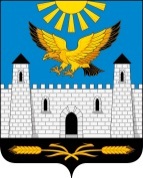                   ГIАЛГIАЙ                	                       РЕСПУБЛИКА                  РЕСПУБЛИКА                                  ИНГУШЕТИЯГОРОДСКОЙ СОВЕТ ДЕПУТАТОВ МУНИЦИПАЛЬНОГО ОБРАЗОВАНИЯ ГОРОДСКОЙ ОКРУГ ГОРОД КАРАБУЛАКЭЛДАРХА ГIАЛА СОВЕТ        386231, РИ, г. Карабулак, ул. Джабагиева, 142, Здание городского Совета, тел.(ф):88734 44-48-47, e-mail: gorsovet-06@mail.ru                                    РЕШЕНИЕ   №  3/7-4                                   "   20  "    апреля      2021 г."О досрочном прекращении полномочий депутата городского Совета муниципального образования "Городской округ город Карабулак"четвертого созыва"Рассмотрев заявление депутата городского Совета депутатов муниципального образования "Городской округ город Карабулак" Аушевой Лидии Хусейновны об отставке по собственному желанию, руководствуясь п.2. ч.10. ст.40 Федерального закона от 06.10.2003 № 131-ФЗ "Об общих принципах организации местного самоуправления в Российской Федерации" городской Совет депутатов муниципального образования "Городской округ город Карабулак" решил:1. Прекратить досрочно полномочия депутата городского Совета депутатов муниципального образования "Городской округ город Карабулак" четвертого созыва Аушевой Лидии Хусейновны с 21 апреля 2021 года.2. Направить копию решения в Территориальную избирательную комиссию муниципального образования "Городской округ город Карабулак" 3. Опубликовать настоящее решение в газете "Керда Ха".Председатель городского Советадепутатов муниципального образования "Городской округ город Карабулак"                                   М.А. Мартазанов    